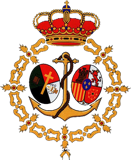 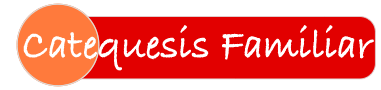 Boletín CF • Encuentro n.12          • Temas 30-31BienvenidaEste Núcleo se ocupa de los Mandamientos. Estos no son una pesada losa  que oprime nuestra conciencia. Todo lo contrario, contienen un mensaje de amor (se resumen en dos: amar a Dios, a los demás). Son por tanto una escuela de amor. La guía por la que Dios, que es Amor y nos ha creado por amor, quiere atraernos hacia Él.Nos protegen del mal y nos animan a hacer el bien, como hijos de Dios. Nos señalan el camino para vivir las virtudes y alcanzar una vida plena y feliz. Son nuestra referencia moral y, por tanto la de la formación de los hijos. Su formulación, hace milenios, es el regalo de Dios al pueblo de Israel y a la humanidad. Son su guía y protección.Vamos a profundizar en el amor, que se ha de manifestar en obras. Es la 
vida de oración y la frecuencia de 
los sacramentos lo que facilita que 
nuestras obras respondan al amor de 
Dios.Ya en la mitad de los  Encuentros, nos esforzaremos en formarnos muy bien.Antes del encuentroAntes de acudir al encuentro te pedimos dos sencillas tareas:Piensa en alguna anécdota, suceso o experiencia  que te parezca divertida, interesante o emocionante, y  que haya tenido lugar mientras avanzabas con tus hijos en esta tarea: al hacer juntos el Cuaderno, al empezar a vivir alguna costumbre cristiana en el hogar o en la parroquia, al explicar este programa a amigos.Prepárate para contarla brevemente a los demás padres del encuentro. Seguro que les das un empujoncito para animarles a seguir avanzando.Actividad 1. recapitulación del anterior encuentro (10 minutos)Repaso de lo más importante, recalcando lo que el grupo necesite más. Comentar los resultados de las encuestas de satisfacción del encuentro anterior y cómo incorporar las sugerencias en los próximos encuentros.La elabora cada catequista, teniendo en cuenta lo que se hizo en el encuentro anterior y los resultados de la encuesta de satisfacción entregadas por los asistentes.Otro ejemplo de Cotelo  (20 MINUTOS)Video de Catequizis. Juan Manuel Cotelo  nos explica con su habitual humor y otros recursos como entender y enseñar el sentido de los mandamientos. FICHA para seguirlo (y para revisar, si lo deseamos, nuestro modo de hacer catequesis).https://www.youtube.com/watch?v=zMaovEUjFgQ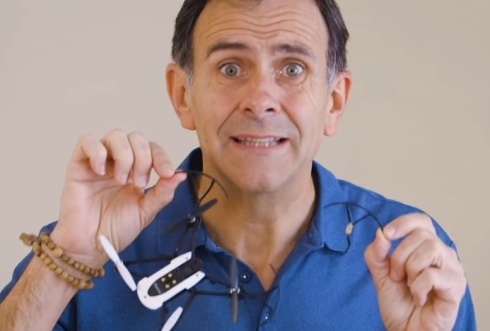 Actividad 3. lectura guiada y coloquio (20 minutos)Se trata de preparar los contenidos más relevantes de las minisesiones(entre 7 y 10 minutos, un par de veces por semana) que vamos a tener con nuestros hijos en casa a lo largo del próximo mes. En el Cuaderno de actividades: en formato libro o en los PDF accesibles en el aula virtual.En la Guía para padres: en formato libro (con sus recursos web) o en los temas multimedia del aula virtual. Conviene tomar nota de las orientaciones que ofrece el coordinador del grupo.Los mismos equipos de tres pueden elegir algún elemento de un tema de la tabla para ejemplificar cómo el método requiere:Entender bien la relación que guarda el Cuaderno con la Guía para padres: cada pregunta, actividad, oración del Cuaderno está presentada en la Guía en el plano cognoscitivo y afectivo propio de gente adulta. Enfrentarse y dialogar con los contenidos propuestos en la Guía para padres. No es preciso que todo se asimile y quede asumido. Realizar el esfuerzo de traducir el mensaje al lenguaje verbal, corporal y afectivo de un niño.actividad 4. los Mandamientos educación afectivo sexual  (20 MINUTOS)El tercer Tema de este Núcleo se ocupa de varios Mandamientos y entre ellos del 6º y 9º. Como ya se ha expuesto, todos los Mandamientos tienen un sentido positivo y estos, en concreto, protegen el amor. Impulsan a vivir las virtudes, en este caso, la templanza y dentro de esta la castidad, el pudor y la modestia. Los hijos tienen que aprender de los papás y mamás qué sentido tienen estas virtudes y cómo se viven estos mandamientos de acuerdo con los planes de Dios para nosotros. En los currículos, o planes de estudio, de muchos países los niños reciben información sobre el cuerpo humano y también sobre las funciones de relación o reproducción. Es imprescindible que los padres conozcan los libros de texto que explican estos temas, para que sepan cuáles son los contenidos que se transmiten a los hijos y también han de conocer en qué términos y de qué manera se les informa en las clases, para poder enseñar, mejor formar o educar, con los principios y orientaciones con los que una persona cuida estos aspectos de su vida. También es muy probable que en el entorno en el que se desenvuelven los hijos reciban información e influjos muy diversos (otros chicos con diferentes criterios, medios de comunicación, etc.), que los padres han de saber orientar con sentido cristiano y sentido común.Acompañamos a estas sencillas advertencias unas páginas del catecismo (YOUCAT for kids) que exponen la información básica que también pueden recibir en la catequesis de la parroquia o del colegio y un artículo  que da una visión general del tema y ayuda a situar esta formación en un contexto delicado, positivo y cristiano. Pueden leerse y meditarse en casa y si el grupo lo ve conveniente tratarlo en otro Encuentro. oración finalSeñal de la CruzEn el nombre del Padre, y del Hijo, y del Espíritu Santo. Amén.Padre nuestro,
que nos lo das todo, 
y que te alegras cuando queremos compartir la tarea de formarnos, para formar a nuestros hijos: ayúdanos a recibir tus regalos con  generosidad y agradecimiento.Espíritu Santo,
fuente de luz, santidad y sabiduría,
ilumina nuestra inteligencia y mueve nuestra voluntad para que sepamos multiplicar, con tu ayuda, los regalos que recibimos.Ayúdanos a vivir con nuestros hijos y amigos la vida que nos has regalado a través de nuestro Señor Jesucristo.Encuesta de satisfacción del encuentroCalifica los distintos aspectos de  0 a 10 (0: muy mal – 10:muy bien)tareaHacer un poco de examen personal con la ayuda de estas preguntas (por supuesto, no son para responderlas en público, sino para respondértelas en la intimidad).1. ¿Me considero cristiano o cristiana practicante? ¿Mis obras son coherentes con mis creencias?2. ¿Dedico tiempo a rezar cada día? Y si no rezo, ¿estoy dispuesto a dedicar un tiempo a “pensar” cada día sobre lo que estamos tratando, y empezar a rezar un poco?3. ¿Mi pertenencia a la Iglesia Católica tiene alguna repercusión en mi vida? ¿Pongo los medios para conocer la doctrina de la Iglesia?4. ¿Veo a Dios como a un ser lejano o como a alguien muy cercano a quien puedo conocer y tratar?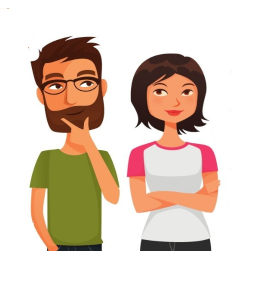 5. ¿He leído el Nuevo Testamento?6. ¿Tengo reparos en darme a conocer como cristiano: en las conversaciones y en las acciones?7. ¿Asisto a la Misa Dominical? ¿Presto atención y la vivo con devoción?8. ¿Estoy dispuesto a transmitir la fe a mis hijos y a los hijos de mis hijos?Como colofón, leemos y damos vueltas al siguiente texto del DIRECTORIO PARA LA CATEQUESIS, 23 de marzo de 2020 (n. 228) sobre la familia:228. La vida matrimonial y familiar, vivida según el plan de Dios, es ya un Evangelio en sí mismo, en el que se puede leer el amor gratuito y paciente de Dios por la humanidad. Los cónyuges cristianos en virtud del sacramento del matrimonio participan en el misterio de la unidad y del amor fecundo entre Cristo y la Iglesia. La catequesis en la familia, por tanto, tiene la tarea de hacer que los protagonistas de la vida familiar, especialmente los esposos y padres, descubran el don que Dios les da a través del sacramento del matrimonio.
NÚCLEO   VII B. Por el Bautismo nacemos a la Vida nuevaNÚCLEO   VII B. Por el Bautismo nacemos a la Vida nuevaNÚCLEO   VII B. Por el Bautismo nacemos a la Vida nuevaNÚCLEO   VII B. Por el Bautismo nacemos a la Vida nuevaComenzamos, en esta parte del Núcleo, los Mandamientos.Comenzamos, en esta parte del Núcleo, los Mandamientos.Comenzamos, en esta parte del Núcleo, los Mandamientos.Comenzamos, en esta parte del Núcleo, los Mandamientos.T30. Llamados a vivir como hijos de DiosEn el Bautismo, Dios nos da una Vida nueva, que nos lleva a vivir los Diez Mandamientos. Todos ellos se resumen en el Mandamiento del Amor. Los Mandamientos son como el caminos para ser felices y hacer felices a los demás. Se conoce que somos cristianos porque cumplimos los MandamientosT31. Amamos a Dios sobre todas las cosas Los tres primeros Mandamientos expresan el amor a Dios sobre todas las cosas.Jesús es el que nos enseña: “Escucha, Israel, el Señor, nuestro Dios, es el único Señor: amarás al Señor, tu Dios, con todo tu corazón, con toda tu alma, con toda tu mente, con todo tu ser”. Mc  12,30 «Amaos unos a otros como yo os he amado» Jn 13, 34El amor a Dios nos lleva a amar más a los demás. T31. Amamos a Dios sobre todas las cosas Los tres primeros Mandamientos expresan el amor a Dios sobre todas las cosas.Jesús es el que nos enseña: “Escucha, Israel, el Señor, nuestro Dios, es el único Señor: amarás al Señor, tu Dios, con todo tu corazón, con toda tu alma, con toda tu mente, con todo tu ser”. Mc  12,30 «Amaos unos a otros como yo os he amado» Jn 13, 34El amor a Dios nos lleva a amar más a los demás. T32. Aprendemos a amar en familia    Mandamientos: cuarto, quinto, sexto y noveno.	   El evangelio de la familia: el Matrimonio, hombre y mujer. Importancia de una familia unida; la transmisión de la fe en la  familia. La familia portadora de vida y marco de relación con los demás.  La vida: es el primer regalo que Dios nos hace cada día; toda persona merece vivir, aunque esté enferma o impedida.  El aborto, la eutanasia, la guerra o el terrorismo son pecados contra la vida.  El cuerpo es un regalo para vivir y amar.Conceptos clave: mandamientos, amor, en vano, santificar, honrar, actos impuros, falso testimonio, codiciar¿Qué nos enseñó Jesús sobre los Mandamientos?
- Jesús nos enseñó a no separar nunca el amor a Dios del amor a nuestros hermanos.Conceptos clave: mandamientos, amor¿Cuál es el Mandamiento Nuevo de Jesús?
- El Mandamiento Nuevo de Jesús es este: «Amaos unos a otros como yo os he amado».¿Si amamos más a Dios, porque amamos más a los demás? Conceptos clave: mandamientos, amor¿Cuál es el Mandamiento Nuevo de Jesús?
- El Mandamiento Nuevo de Jesús es este: «Amaos unos a otros como yo os he amado».¿Si amamos más a Dios, porque amamos más a los demás? Conceptos clave: matrimonio, amor, aborto, eutanasia¿Qué quiere decir "honrar a los padres"?¿Qué mandamientos nos mandan evitar actos, pensamientos o deseos impuros?¿Qué protegen los mandamientos 6º y 9º?¿Cómo se resumen los Mandamientos?Los Mandamientos 1. Amarás a Dios sobre todas las cosas.
2. No tomarás el nombre de Dios en vano.
3. Santificarás las fiestas.
Los Mandamientos 1. Amarás a Dios sobre todas las cosas.
2. No tomarás el nombre de Dios en vano.
3. Santificarás las fiestas.
4. Honrarás a tu padre y a tu madre.
5. No matarás.
6. No cometerás actos impuros.
7. No robarás.
8. No darás falso testimonio ni mentirás.
9. No consentirás pensamientos ni deseos impuros.
10. No codiciarás los bienes ajenos.4. Honrarás a tu padre y a tu madre.
5. No matarás.
6. No cometerás actos impuros.
7. No robarás.
8. No darás falso testimonio ni mentirás.
9. No consentirás pensamientos ni deseos impuros.
10. No codiciarás los bienes ajenos.Interés de los contenidosUtilidad prácticaModo de desarrollarloMaterialesCalidez del trato recibidoValoración globalLa mejor actividad1-4 ¿por qué?  Sugerencias de mejora:Sugerencias de mejora:Sugerencias de mejora:Sugerencias de mejora:Sugerencias de mejora:Sugerencias de mejora: